uf.a wxl (- 030$3$7fkajdisl jHdmdr l<ukdlrK ld\hd,hrsoSne|s we, jHdmdrhus,a,f.dvAksljergshA2018 A02A27rsoSne|s we, jHdmdr l<ukdlrK lusgqfjz ish:Z lusgq idudcslhska fj;“1994 wxl 13 orK jdrSud\. ^ixfYdaOk& mkf;a 5 jk j.ka;sfha 5 jk wkq j.ka;sh wkqj 2018 A02A27 osk ksljergsh us,a,f.dv rsoSne|swe, fkajdisl jHdmdr l<ukdlrK ld\hd,fha oS mej;s fmr j.d /iajSfuz oS rsoSne|s we, uyd jdrSud\. jHdmdrfha 2018 h, lkakh i|yd fhdacs; j.d ld, igyk¶oskh   -  2018-02-27ia:dkh -  rsoSneoswe, fkajdisl jHdmdr l<ukdlrK ld\hd,hAfjs,dj  -  fmAj 09A30iyNd.s;ajh  - 43              wd.u isyslsrSu iy ms<s.ekSu-AAwd.u isyslsrsfuka wk;=rej fkajdisl jHdmD;s l<uKdlre úiska meusKs rdcH ks<Odrska yd f.dú ixúOdk ks<Odrska ishΩfokd ms<s.kakd ,osA wruqK meyeos,s lsrsu 2017$18 uy lkakfha jS j.dj fus jk jsg mj;sk ;;ajh yd 2018 h, lkakh ioyd fmr lkak /iajsu mj;ajk nj meyeos,s lrk ,oSaA uS ,.g f.djsixjsOdk ish,af,ysu c,uqr ms<snoj jsuid isgsk ,oSA .re f,alus lg.uqj c, uqr wrusNl jljdkqfha msjsiqus wef,aka c,h ksl=;a lsrsu osk 10hla m%udo jq nj;a tu fya;=j u; wu;r c, uqrhla ,nd .ekSug b,a,sus lrk ,oSA osjq,a,Ej f.djsixjsOdkh .re f,alusbnsndj, .re iNdm;s yd ueo we, .re NdKavd.drsl uy;=ka wu;r c,uqr wjYH fkdjk nj m%ldY l, w;r boslsrsus ksid m%udo jq nqoquq;a;dj" ySf,da.u "osjq,a,Ej "hk f.djsixjsOdk j,g ud\;= 10 olajd c,h wjYH nj m%ldY lrk ,oSA jdrsud\. fomd\;fuska;=j jdrsud\. bxcsfkare fus jk jsg jefjs c, ;;ajh Wi wvs 85 jk w;r wlalr wvs 2271 nj mejiShA lkak /iajSfus ;Skaoq ;SrK j,g wkqj j.d l<hq;= f.djskag jsfYaI wjOdkhla  ,nd osh hq;= nj;a lg.uqj f.djsixjsOdkhg c,fm,a,h osk 10la m%udo jSug fya;=j fl;awe, 9 fldgfia mia f.dv oeusu nj;a mjik ,osA tu fya;=j u;   ;Skaoq ;SrK j,g wkqj lsrsos.,a, " lg.uqj m%foaYj,g wu;r c, uqrh ,nd fok nj mejiSh A    2018 h, lkakhg oeoqre Uh c,dYh u.ska jej msrjSfuka miq wlalr 3000la j.d l< yels nj fmkajd fok ,oSA tu wlalr 3000g msjsiqus we, m%foaYho wh;a nj m%ldY lf,ah A lDIsl\u WmfoaYl lDIsl\u fomd\;fuska;=j A 2017$18 uy lkakfha ,shdmosxps nSc jS  352 " 366 "310 260"300" Ata jS j\.,nd oS we;A  2018 h, lkakhg jhU m,d;a lDIsl\u fomd\;fuska;=j u.ska 367 "379" 403" 352" 366" 358 hk jS j\. ,shd mosxps ns;a;r jS j,g ,nd oS we;s nj;a w;a;sldrus nSc jYfhka ,nd .ekSug n,dfmdfrd;a;= jk nj  m%ldY lrk ,oSA fujr me< isgqjSfus hka;% u.ska lrk ,o wdo\Yk yd idudkH l%uhg jmqrk ,o l=Uqre j, wiajekak iuSlaIKhg iqodkus nj;a me< jsiqreus l%uhg lrk ,o j.djkao id\:l nj m%ldY lrk ,oSA lkak mylg j;djla w; yefrk l=Uqre j,  wu;r fnda. j.d lruska lkak udrejlg hdu iqoqiq nj m%ldY lrk ,oSA fujr Woq nSc yZs. nj;a uqx ljqms nvbrsssss.= jeks nSc j.d lsrsu iqoqiq nj;a fidahd fndaxps ioyd o b,a¨u mj;sk nj fmkajd fok ,osA nSc yd frdamK øjH wxYh -iyldr wOHlaI ksljergsh 2017$18 uy lkkfha wiajkq fus olajd ,enS ke;s nj;a 2018 h, lkakhg wu;r fnda. j.d lsrsug wjYH f.djska fj; nsc ksIamdokhg nsc ,nd oSug yels nj;a m%ldY mjik ,oSA foaYsh nsc /l .ekSug f.djs uy;=ka Wkkaoq jsh hq;= nj mjik ,os.uqx MI 6              fyA 03ljqms jreks     fyA 02fidahd          fyA 10nv brs.=       fyA 02;siai rglcq     fyA 08l=rlalka        fyA 02j.d lsrSug nSc iemhSu l, yels nj;a ,shdmosxps nSc jYfhka  uqx MI 6 –fylaghd\ 75la  ljqms sfylaghd\ 30   nv brs.=  fylaghd\ 3 la rglcq  fylaghd\80 la usrsia fylaghd\2la ,nd osh yels nj fmkajd fok ,os A ;jo nv brs.= ioyd rlaIK wdjrKhla we;s nj mejiShA  h, lkakfha jS j.d lrk f.djsixjsOdk j, udi 2 2$1 jS wlalr 25 muK j.d  lrk f,i b,a,d isgsk ,os A BG250 w;a;sldrus nSc jYfhka ,nd osh yels nj m%ldY lrk ,osA ud.,af,a.u .re f,aluzudi 2 2$1 jS j.dfjs wiajekak ms<snoj jsuik ,osA 80-100 ;a w;r idudkH wiajekakla ,nd .; yels nj iyldr wOHlaI;=ush meyeos,s lrk ,os Afkajdisl jHdmdr l<uKdlreud.,af,a.u bnsndj, ueowe, t<j¨  j.d lrk l=Uqre fus ioyd jvd;a iqoqiq hehs meyeos,s lrk ,osAf.djsck fiajd uOHia:dkh A m%dfoaYsh ks<OdrS 2017$18 uy lkakfha fmdfydr ioyda uqo,a ,enSfus m%.;sh bosrsm;a lrk ,osA f.djska 2497    N=us m%udKh 1648A 01           uqo,       rEA 20601250A00 f.djska 564      N=us m%udKh 312A06            uqo,        rEA 3907500A00A f.djska 44	    N+us m%udKh 22A 2            uqo,        reA  207750A002018 h, lkakho fmdfydr iykdOdr uqo,a ,efnk nj;a nv b.=re fidahd fndaxps "usrsia  w\;dm,a :ZKq j,g o iykdOdr uqo,a ,efnk nj mjik ,osA f.djsck fiajd uOHia:dkh u.ska ch Y%s uyd fndaOshg w:Z;a iy,a ux.,Hhla fujr wfm%a,a 6"7 hk osk j, isoq lrk nj;a ta ioyd w,q;a iy,a ud\;= 20 fjks oskg fmr f.djsck fiajd uOHia:dkh fj; ,nd fok nj;a b,a,Sus lrk ,oSA ueorg f.djs ie,iqus tallh  - iNdm;s wurodi lokf.a Y%s ,xldjg :ZKq wdkhkh lsrSug jsYd, uqo,la jeh jk nj;a tu uqo,a rfgs b;srs lr .ekSug :ZKq j.d lsrsug f.djsuy;=ka fm<Ujsh hq;=hs hkak mjik ,oSA fuu j.dj ,dNodhs j.djla nj yoqkajd fouska wlalrhg hk jshou reA 200000 la nj;a lsf,dajla ioyd ksIamdok jshou reA 30A00la muK jeh jk nj fmkajd oqkafkahA  bkaoshka :ZKq nSc j.d lsrSu nSc ,nd osh yels nj;a wiajekak fk,Sug udi 3 la 3 1$2 .; jk njo mejishA fkajdisl jHdmdr l<uKdlre :ZKq j.dj fuu m%foaYhg w,q;a j.djla nj;a tu ksid ta ms<snoj f.djsuy;=ka iu. idlpscd lsrSfuka wk;=rej f.djsixjsOdk  uyiNdj, oekqj;a lsrSfuka wk;=rej ;SrKhla .; hq;= nj m%ldY lrk ,oSa An,f.d,a,d.u f.djsixjsOdkh .re iNdm;s n,f.d,a,d.u f.djsixjsOdk n,m%foaYfha wu;r fnda. j.d lsrSu iqoqiq nj;a jS j.dj ioyd  c,h ,ndosu l<fyd;a jsjsO .eg:Z we;sjk nj m%ldY lrk ,oSA oKavqjdj f.djsixjsOdkh .re iNdm;s	l=vd Ufha c,h Wmfhda.s lrf.k  oKavqjdj m%foaYfha j.,a l=Uqre j.d l< yels nj;a jS j.d lsrSu ;ykus fkdl< hq;= nj;a m%ldY lrk ,oS A;rKf.d,a, f.djsixjsOdkh .re iNdm;s ;rKf.d,a, f.djsixjsOdk m%foaYhg o j.,a l=Uqre ioyd jS j.d lsrSug;a f.dv l=uqre j, wu;r fnda. j.dlsrSu lsrsug;a c,h ,ndfok f,i b,a,d isgsk ,oS A nqoquq;a;dj f.djsixjsOdkh .re iNdm;s w;ayefrk m%foaY j, jS j.d fkdlr wu;r fnda. j.d lsrSu iqoqiq nj;a c, uqr4lg ,nd oSu iqoqiq nj;a m%ldY lrk ,osA wdh;k ixj\Ok ks<OdrsA fkajdisl jHdmdr ld\hd,h jS iy w;sf\l fnda. j.d lsrSug wjir ,nd oSfuka c,uqrj,oS .eg:Z we;s jk nj;a j.,a j, muKla jS j.d lrkafka kus f.djsixjsOdk ugsguska ksYaps; j.,a m%udKh ;SrKh l< hq;= nj meyeos,s lrk ,oS A fkajdisl jHdmdr l<uKdlre lkak udre lsrsfus wjYH;dj f.djsixjsOdk j,g mj;skafka kus jS j.d lsrsu kj;d w;sf\l fnda. j.d lsrsug c, ld, igyka ilia lsrSu iqoqiq nj mejish A f.djsixjsOdk ks,OdrSka yd ;\l js;\l lsrSfuka wk;=rej f.djsixjsOdk j, tl.Z;djh jqfha w;a yefrk m%foaY j, wu;r fnda. muKla j.d lsrSu iqoqiq njhsA bosrsfhaoS uy iNd mj;ajd f.djsixjsOdk oekqj;a lsrSu l<hq;= nj;a kusuqjdj lvs.dj wdoS m%foaY j,g c,h ,nd oSu idlpscd l< hq;= nj mejiShA  tu ixjsOdk j,g oekqus oqka kuq;a wo osk iyNd.s fkdjq nj okajk ,oSA c,h m%udKj;a mrsos fkdue;s ksid tu m%foaY j,g c,h ,nd oSu l< fkdyels nj m%ldY lrk ,oS A 2018 h, lkakfha j.d ld,igyk 1994 wxl 13 orK ^ixfYdaê;& jdrSud\. wd{d mk; 11 Wm j.ka;sh wkqj bosrs lkakfha lghq;= l%shd;aul lsrSu i|yd fhdacs; kS;S rS;Swkjirfhka c,h ,nd.kakd we,j,a jdrSud\. w«dmK; yd f.dúck ixj\Ok mKf;a úêúOdk hgf;a jid oeuSu l,hq;=hc, .e,Suz fya;=fjka j.dj ia:dms; lsrSug m%udojk l=Uqre bvuz iuznkaOj ;SrK .ekSu jHdmdr l<ukdlrK lusgqjloS l<hq;=hjHdmdr l<ukdlrK lusgqjg Wla; ld,igyk fjkia lsrSu fyda ixfYdaOkh lsrSu i|yd n,h mejf\Afl;a we,j,a iy fnoquz we,j,a j, kv;a;=j i|yd wlalr 1 lg reA 500$} l uqo,la f.dúixúOdkhg f.úh hq;+hA ^ fjk;a fnda. j.d m%foaYj, wlalrhlg reA 500 la whl, hq;=h & jHdmdr lusgqj jsiska ilia lrkq ,nk uqr l%uhg jHdmdrfhka c,h ,nd .kakd ish:Z fokd wjk; jsh hq;= w;r msjsiquz we, yd m%Odk we,j,a yd wksl=;a we,j,a wkjirfhka yria lsrSu imqrd ;ykuzAmsoqre ms,siaiSu imqrd ;ykuzfjzA msoqre mq,qiaik f.djSka i|yd fmdfydr iykdOdrh ysus fkdfjsA tfia jqjo m%foaYfha lDIsl\u WmfoaYljrhd iEySug m;ajk f,i ldnKsl fmdfydr f.djshd fhdokafkakuz iykdOdr fmdfydr ,nd oSu isoql, yelshA f.djs ixjsOdk jsiska fmdoq lghq;a;la fjkqfjka iQodkuz lr idudcslhska fj; oekquz fokq ,nk Y%uo%dk jev igyka i|yd iyNd.S fkdjk idudcslhl=f.ka reA 500$} l uqo,la f.djs ixjsOdkh fj; whlr .ekSug f.djs ixjsOdkhg n,h mejrSuAlsrs|s.,a, f.djs ixjsOdk n, m%foaYfha yd Tzf;dg osjq,a,Ej f.djs ixjsOdk n, m%foaYj, we, moaO;shla fyda l=Uqre ng fkdue;s nejska tu m%foaYj,g jHdmdr lusgqfjz ilia lrk uqr ld,igyk wkqj ng oud c,h ,nd .ekSug yels w;r wfkl=;a f.djs ixjsOdk n, m%foaYj, msjsiquz we< fyda m%Odk we,j,aj,g fyda ng oud c,h ,nd .ekSu imqrd ;ykuz jk w;r Wla; f.djs ixjsOdk folo ;u f.djs ixjsOdkhg ysus c, uqr oskj,oS muKla md,khla we;sj ngoud c,h ,nd .; hq;=hAc,h ksl=;a lsrSu wjika fhdacs; oskfhka miq c,h b,a,Su fjkqfjka jHdmdr l<ukdlrK lusgqjl ;SrKhla .; hq;= w;r wu;r c,h ,ndoSu fjkqfjka uqo,la kshu lsrSu l, hq;=hA ^ wu;r c,h fjkqfjka jHdmdr lusgqj jsiska wlalr 1 lg wh lrk uqo, ;SrKh l, hq;=h &.jhska u.ska fuz jkjsg iS iEu fyda f.dhus uevSu fkdlrk nejska .jhska hdhg we;=:Z lsrSu imqrd ;ykuz jk w;r j.djg yd jdrSud\. ks\us; j,g ydkS jk whqrska .jhska ne|Su fyda ksoe,af,a hejSu ;ykuz fjzA ;jo jdrSud\. ks\ñ;j,g fyda hdhg ,Kq iys;j fyda rys;j we;=:Z lsrSu i|yd tla .jhl= i|yd remsh,a 1000$} l wjuhlg hg;aj ov uqo,la f.djsck fiajd lusgqjg wh lr .ekSu l, hq;=h A we,fjz,S yd lDIs ud\.j,g ydkSjk mrsos fld< uevSu fjkqfjka remsh,a 5000$} l ovhla jro lrk mqoa.,hdf.ka wod, f.djs ixjsOdkh jsiska wh l, hq;=hjdrSud\.j,g ydkS lr ks\us; yryd l=Uqre bvuzj,g jdyk .kafkakuz ;u ld\hh bgqlr .;a jdyu ks\us;h fmr ;snQ ;;ajhg ilia l, hq;=hA tfia fkdlrk f.djSka jsiska f.djs ixjsOdkh fj; remsh,a 5000$} l wjuhlg hg;aj ov uqo,la wh l, yelshAm%Odk we, moaO;sh ;+< yd we,fjz,sj, .jhska neoSu fjkqfjka jk w,dNh" ;lafiare lr whlr .ekSug jdrsud\. bxcsfkare;+udg yelshdj we;A fuz i|yd f.dú ixúOdkj, iyh ,ndosh hq;+ fjzA ;jo f.dúixúOdkj,g uy iNdfjz tl.Z;djh wkqj .jhska neoSu i|yd ksfhdacs;fhl+ m;alr .; yels w;r fuu ksfhdacs;hdg osia;%sla f,aluz;+ud u.ska m;ajSuz ,smshla ,nd oSug lghq;+ l< yelshA  lg.uqj fl;awe, wxl 09 mY=iusm;a ixj\Ok uKav,fha ksljergsh i;aj f.djsm, ioyd c,h ,ndoSug wkque;sh ,ndfok ,oSA2018 h, lkakh fjkqfjka lkak /iaùug bosrsm;a lsrSug rsosne|swe, jHdmdrfha Wla; j.d ld,igyk       rS;s ud,dj iqoqiq njg ySf,da.u f.dúixúOdkfha .re iNdm;s tpzAtuzAfyar;a nKavd uy;d fhdackd l< w;r oKavqjdj f.djs ixjsOdkfha  .re f,aluz taAtuzA mshodi w;m;a;= uy;d ia:Sr lr iNd iïu; lr.kakd ,oSA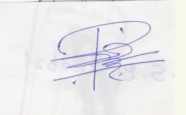 wd\AtuzA rdcr;akfkajdisl jHdmdr l<ukdlrersoSne|swe, jHdmdrhwkqwxlku;k;=r$wdh;kh01Awd\Atus rdcr;ak uhdfkajdisl jHdmdr l<uKlre - rsossne|swe,02AvSAtusAmshodim%dfoaYsh jdrsud\. bxcsfkare ld\hd,h - ksljergsh03Awd\AvSAtiaAfla rdcmÌwdh;k ixj\Ok ks<Odrs - fkajdisl jHdmdr l\hd,h " us,a,f.dv04AtusAtus AtiaAtia nxvdrbxcsfkare iyldr - jdrsud\. fomd\;=fuska;=j05AgsAtusAtus wd\ nxvdrkdhllDIsl\u WmfoaYl - ksljergsh06AmSAcSAvSAfla jSrisxyixj\Ok ks<Odrs - fkajdisl jHdmdr l\hd,h - rsossne|swe,07AfcaAtusAtiaAmSAfla chiqkaorixj\Ok ks<Odrs- m%dfoaYsh f,alus ld\hd,h - ksljergsh08AtpsAtus iqO\ud l=udrsixj\Ok ks<Odrs - fkajdisl jHdmdr l\hd,h - rsossne|swe,09AflaA wd\ uxcq, nxvdr .re iNdm;s - oKavqjdj f.djsixjsOdkh10AtpsAtus ksYdka;s fyar;aixj\Ok ks<Odrs- m%dfoaYsh jdrsud\. bxcsfkare ld\hd,h - ksljergsh11ABAtusAhq chj\Okf.djsck ixj\Ok ks<Odrs-- ksljergsh12Awd\Atus ikaOHd l=udrsixj\Ok ks<Odrs - fkajdisl jHdmdr ld\hd,h13ABAtusAtiaAmS tosrsisxyiyldr m%dfoaYsh l<uKlre^jS w,js uKav,h&14AvSAtusAtiaAvns,sjsAWfnskkao ixj\Ok ks<Odrs- jdrsud\. bxPsfkare ld\hd,h ksljerhgsh15AvnsaA ,sjs tus gSA ns jkakskdhl.re iNdm;s - y,aus,a,Ej f.djsixjsOdkh16Avns,sjsAvns,sjsAfcaAtus jschrdmalDIsl\u WmfoaYl - ksljergsh17Awd\A tus khkd l=udrsixj\Ok ks<OdrS -  fkajdisl jHdmdr ld\hd,h18Awd\AvSAtps rkafoksfj,ixj\Ok ks<Odrs- m%dfoaYsh jdrsud\. bxcsfkare ld\hd,h - ksljergsh19AtpsAtusAwd\ j;ai,dixj\Ok iyldr- m%dfoaYsh jdrsud\. bxcsfkare ld\hd,h - ksljergsh20Atiaa tka tus rxnxvd.re NdKavd.drsl  - ysf,da.u f.djsixjsOdkh21Awd\AvsAtka Ydka;.re f,alus - bnsndj, f.djsixjsOdkh22At,aAtps lmqrenKavd.re iNdm;s - TS$osjq,a,Ej f.djsixjsOdkh23ABAtus .=K;s,l.re iNdm;s - nqoquq;a;dj f.djsixjsOdkh24AvsA vns ,sjq ouhka;s ueKsfla                                            ixj\Ok  ks<Odrs- fkajdisl jHdmdr ld\hd,h -rsoSneos we,25AtaAtus ,,s;isxy                                                                                                                                                                                                                                                                                                      .re iNdm;s  - lg.uqj f.djsixjsOdkh26AmSAtka chfldvs.re iNdm;s - n,f.d,a,d.u f.djsixjsOdkh27AtpsAtus fyar;anxvd.re iNdm;s - ySf,da.u f.djsixjsOdkh28AtaAtus mshodi.re f,alus - oKavqjdj f.djsixjsOdkh29AvsAtus ohdr;ak.re iNdm;s - osjq,a,Ej f.djsixjsOdkh30AflaA tka A pkaøfiak.re f,alus - nqoquq;a;dj f.djsixjsOdkh3BAtus ;s,lr;ak.re NdKavd.drsl - bnsndj, f.djsixjsOdkh32Awe\Atus ,hk,a r;akdhl.re iNdm;s - ;rKf.d,a, f.djsixjsOdkh33AvSAtps rxcs;a ir;a l=udrrshoqre - fkajdisl jHdmdr l\hd,h34A cS AvS kkaoisrslene,a,Ej -.reiNdm;s f.djsixjsOdkh35tusA taA nSA fikr;a nxvdr iNdm;s - lsrsos.,a, f.djsixOdkh36wd\A nS r;aku,a,iNdm;s- bnasndj, f.djsixjsOdkh37nsA tusA mSA fla nxvdrf,alus - ud.,af,a.u f.djsixjsOdkh38tpsA ta mshfiak iNdm;s - ud.,af,a.u f.djsixjsOdkh39taA js wurfialr bxcsfkare iyldr - ksljergsh40vnsA,sjq tusA mahiqrsh c,md,l  - jd\sud\. fomd\;fuska;=j41wd\A vS Wmq,a ludr f,alus - ;rKf.d,a, f.djsixjsOdkh42jhsA tus A isrsjsu, c,md,l  jdrsud\. fomd\;=fuska;=j43tia A wd\A tvs jvsjvs NdKavd.drsl -;rKf.d,a, f.djsixjsOdkh44wd\AtusAtkaAflaA riakdhl ixj\Ok ks<Odrs -fkajdisl jHdmdr ld\hd,h rsosneos we,wkq wxlhldrKhmsjsiqus we, n, m%foaYhud.,a, jej hgf;a n, m%foaYhn,f.d,a,d.u;rKf.d,a,oKvqjdj01j.d lsrSug wfmaÌs; fnda. j\.hudi 31$2 jS iywu;r fnda.udi 3 1$2 jS iy wu;r fnda.wu;r fnda.02j.d lsrSug fhdacs; Åï m%udKhwlalr 2000hs wlalr 2000hs wlalr 200003j.d lsrSug fhdacs; m%foaYnqoquq;a;dj lene,a,Ej ySf,da.u  osjq,a,Ej ueo we, bnsndj, ud.,af,a.u04uq,a jrg c,h ksl+;a lsrSug fhdacs; oskhwfm%a,a 01wfma%,a 15wfm%a,a 1505uqr c,h wdrïN lrk oskhuehs  03uehs 18wjYH;djh mrsos c, uqr 0506wjika jrg c,h ksl+;a lsrSug fhdacs; oskhwf.daia;= 03wf.daia;= 1807Åï ieliSu" jemsrsu wjika l<hq;+ oskhwfm%a,a 30uehs15uehs 0108f.dúixúOdk yd jdrsud\. fomd\;fïka;+j úiska m%Odk we, yd fnoqï we,j,a" fl;a we,j,a j, kv;a;+ lghq;+ wjika l<hq;+ oskh ud\;= 25wfm%a,a  10wfm%a,a 1009j.d rÌKh wjika l<hq;+ oskhwfm%a,a 30uehs 15uehs 0110j.d ydks oekqï osh hq;+ wjika oskhwf.daia;= 03wf.daia;=  18wf.daia;= 1811wiajkq fk,d wjika l<hq;+ oskhwf.daia; =20wf.daia;  31wf.daia;= 31122018$19 uy lkakh i|yd fl;g msoqre fhoSfï iema;eusn\ 05iema;eusn\ 15-